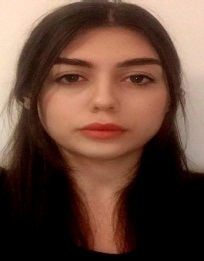 Alessandra Estephan AbboudDate of Birth: July 21, 1991Nationality: Lebanese with Italian ResidencePhone:        Lb +961 70 617777                   It: + 39 328 9098811Email:        Alessandra.abboud@hotmail.comEDUCATIONPh.D. in progress, History of Europe               La Sapienza University of Rome, Roma Piazzale Aldo Moro 5Master’s Degree in Science of Development and International Cooperation                 La Sapienza University of Rome, Roma Piazzale Aldo Moro 5, graduated in fall 2015Bachelor's degree in International Affairs/Political science               Lebanese American University- Byblos, graduated in spring 2013                            Study Track: Diplomacy and Consular Services                                   Minor degree: Legal StudiesFrench baccalaureate in Sociology and Economics     College Saint Joseph- Byblos, graduated in spring 2009WORKING EXPERIENCEDepartment of foreign relations, Interprospekt S.A.R.L Company, Rue13, Byblos-Lebanon, May 2016 – May 2020Lecturer at the Holy Family University- USF, Batroun-Lebanon, Faculty of Business, “Languages and Affairs”, December 2017- July 2018Assistant dean and masters students’ coordinator at the Holy Family University-USF, Batroun- Lebanon, Faculty of Business, September 2017- July 2018Lecturer at the Lebanese Canadian University-LCU, Antoura-Lebanon, Faculty of Business, “International Business Management”,  February 2017- June 2017Embassy of Lebanon to the Holy See, Via di Porta Angelica 15, Rome- Consular services, November 2014- December 2014.PUBLICATIONSConsociational Democracy and its Application in Lebanon, published on April 9,2019 in www.geopolitica.info,Saudi Arabia: From the Top- Down, published on June 25, 2018 in www.geopolitica.info,   Medio Oriente e Nord Africa.Civilians Protection in Armed Conflicts, published on August 24, 2017 in, www.geopolitica.info,SKILLSGeneral computer literacy (Excel, Word, PowerPoint)Fluent in Arabic, English and FrenchFair knowledge of Italian language.HOBBIESTraveling, swimming, and cooking.References and clarification are available upon request